Prière commune de l’AssembléeVoici des suggestions d’intentions dont vous pouvez vous inspirer pour personnaliser votre prière commune en fonction de vos familles. Après chaque intention, on pourra prendre l’un des refrains suivants :R/ Seigneur écoute-nous, Seigneur exauce-nous.R/ O o Seigneur en ce jour, écoute nos prières.R/ Sûrs de ton amour, et forts de notre foi, Seigneur nous te prions.R/ Écoute Seigneur la prière de nos vies, vient nous combler par la grâce de l’Esprit.I. Pour les enfants baptisés aujourd’huiCes enfants ont été marqués du signe de la croix ; pour qu’ils soient fidèles au Christ tout au long de leur vie, prions le Seigneur.Pour ces enfants N……. et N……. ; afin qu’ils deviennent par le baptême des fils adoptifs de Dieu et qu’ils renaissent de l’Esprit, prions le Seigneur.Seigneur, nous te confions la vie de … (prénoms des baptisés) : que leur intelligence s’ouvre à la vérité, que leurs yeux ne se ferment pas sur la misère, que leur cœur connaissent l’amour. Que ces enfants demeurent toujours à nos yeux un cadeau du ciel en même temps que le fruit d’un amour terrestre appelé lui aussi à grandir sans cesse.Nous te prions Seigneur, pour nos enfants… (prénoms des baptisés) : qu’ils grandissent dans un monde juste et fraternel, qu’ils portent en eux l’espérance et vivent dans l’amour.Afin que Dieu dans sa bonté, garde à … (prénoms des baptisés) un cœur d’enfant et qu’il les préserve tout au long de leur vie, prions le Seigneur.Pour … (prénoms des baptisés) marqués aujourd’hui du signe de la croix : qu’ils découvrent le bonheur d’être aimé de Dieu, que leur foi les guide et les soutienne tout au long de leur vie ; Seigneur, nous te prions.II. Pour l’entourage des enfants baptisés aujourd’huiIls devront grandir comme membres vivants de l’Église ; pour qu’ils soient soutenus par la parole et par l’exemple de leurs parents, de leurs parrains et marraines, prions le Seigneur.Pour que leurs parents, leurs parrains et marraines les guident dans la connaissance et dans l’amour de Dieu, prions le Seigneur.Pour ceux qui vont aider … (prénoms des baptisés) à grandir : leurs parents, leurs familles,  marraines et parrains : que la parole qu’ils donnent aujourd’hui les engage à être présents tout au long de leur vie, Seigneur nous te prions.Que les parents, marraines, parrains et proches de … (prénoms des baptisés) soient des repères, des soutiens et des exemples pour que ces enfants soient heureux de vivre dans l’amour de Dieu, prions le Seigneur.Que… (prénoms des baptisés), trouvent sur leur chemin des personnes qui éclairent leur route et leur donnent envie de découvrir Jésus. Seigneur écoute notre prière.III. Pour tous les chrétiens et la mission des baptisés dans le monde:Pour que tous les baptisés, qui forment un seul corps dans le Christ, vivent dans une même foi et une même charité, prions le Seigneur.Afin que les chrétiens expriment par leur manière de vivre leur attachement à la croix du Christ, dont ils ont été marqués au jour de leur baptême, prions le Seigneur.Pour que tous les disciples du Christ, unis dans l’Église, témoignent davantage de l’amour de Dieu pour le monde, prions le Seigneur.Pour que tous les hommes soient renouvelés par la grâce du baptême, prions le Seigneur.Pour tous ceux qui croient en Dieu, qu’ils soient des témoins vivant de son Amour dans leur vie de chaque jour, Seigneur, nous te prions.Que tous les baptisés dans le monde rayonnent de leur foi au quotidien, soutenus par leur prière et celle de la communauté des chrétiens. Seigneur, écoute-nous.Que la foi des hommes grandisse et soit renouvelée par la lecture de l’évangile, le partage et la prière, Seigneur, nous te prions.IV. Autres intentions :Aujourd’hui, en ce jour de joie, nous te prions aussi pour ceux et celles qui n’ont pu se joindre à nous, pour ceux qui sont déjà auprès de Toi et qui sont présents dans nos cœurs. Seigneur, reçois notre prière.Seigneur, en ce jour de joie, nous te prions pour tous ceux qui souffrent et particulièrement pour les enfants dans le monde, sans amour et sans famille.Pour que tous les enfants puissent être accueillis et aimés par une famille qui les aide à se construire, Seigneur, nous te prions.Pour que partout dans le monde la dignité de chaque personne, et particulièrement des plus fragiles, soit toujours respectée, Seigneur, nous te prions.Renonciation au mal et Profession de foiAprès avoir béni l’eau et avant de baptiser votre enfant, le célébrant aura avec vous et le parrain et la marraine le dialogue suivant :Le célébrant s’adresse aux parents, parrains et marraines, en ces termes :Maintenant, je m’adresse à vous, parents, parrains et marraines. Par le sacrement de baptême, l’enfant que vous présentez va recevoir de l’amour de Dieu une vie nouvelle : il va naître de l’eau et de l’Esprit Saint.Cette vie de Dieu rencontrera bien des obstacles. Pour lutter contre le péché, pour grandir dans la foi, il aura besoin de vous.Si donc vous êtes conduits par la foi et si vous prenez la responsabilité de l’aider, je vous invite aujourd’hui, en vous rappelant votre baptême, à renoncer au péché et à proclamer la foi en Jésus Christ, la foi de l’Église, dans laquelle tout enfant est baptisé.Après quoi il les interroge :Pour vivre dans la liberté des enfants de Dieu, rejetez-vous le péché ? 			Parents et parrains-marraines : Je le rejette.Pour échapper à l’emprise du péché, rejetez-vous ce qui conduit au mal ?		Parents et parrains-marraines : Je le rejette.Pour suivre Jésus, le Christ, rejetez-vous Satan, qui est l’auteur du péché ?		Parents et parrains-marraines : Je le rejette.Croyez-vous en Dieu, le Père tout-puissant, créateur du ciel et de la terre ?		Parents et parrains-marraines : Je crois.Croyez-vous en Jésus-Christ, son Fils unique, notre Seigneur, qui est né de la Vierge Marie, a souffert la passion, a été enseveli, est ressuscité d’entre les morts, et qui est assis à la droite du Père ?							Parents et parrains-marraines : Je crois.Croyez-vous en l’Esprit Saint, à la sainte Église catholique, à la communion des saints, au pardon des péchés, à la résurrection de la chair, et à la vie éternelle ?		Parents et parrains-marraines : Je crois.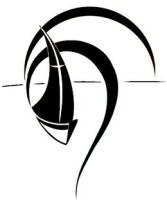 Paroisse Saint Benoît les RivièresPresbytère8 impasse des Anémones – 53970 L’HuisserieTél. : 02 43 69 61 62Site internet : http://www.paroissestbenoit53.frCourriel : accueil@paroissestbenoit53.fr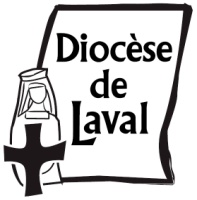 Ahuillé – Entrammes – Forcé – L’HuisserieMontigné – Nuillé –Origné – Parné Version : 08/09/2015